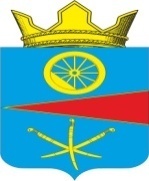 АДМИНИСТРАЦИЯ ТАЦИНСКОГО  СЕЛЬСКОГО ПОСЕЛЕНИЯТацинского  района Ростовской  областиПОСТАНОВЛЕНИЕ«06» февраля 2019 г.                          № 24                          ст. ТацинскаяВ соответствии с решением Собрания депутатов Тацинского сельского поселения от 31 июля 2018г. № 100 «Об утверждении Положения о порядке проведения публичных слушаний (общественных обсуждений) по вопросам градостроительной деятельности на территории Тацинского сельского поселения», на основании заявления гр. Костюкова В.Н.,-                                           П О С Т А Н О В Л Я Ю :1. Назначить проведение публичных слушаний по проекту постановления Администрации Тацинского сельского поселения «О выдаче разрешения гр. Костюкову Валерию Николаевичу на условно разрешенный вид использования земельного участка «Коммерческие объекты, связанные с бытовым обслуживанием населения: -мастерские мелкого ремонта; -ателье; -парикмахерские; -прачечные; -ветеринарные поликлиники без содержания животных» для земельного участка КН 61:38:0010170:4, общей площадью 1050 кв.м. и объекта капитального строительства с КН 61:38:0010170:153, расположенных по адресу: Ростовская область, Тацинский р-н, ст. Тацинская, ул. Пролетарская,6, разрешенный вид использования- «под зданием бани»,  в здании Администрации Тацинского сельского поселения, в 17-00 часов, через 14 дней с момента опубликования информации о публичных слушаниях в средствах массовой информации. 2. Уполномоченным органом по проведению публичных слушаний утвердить организационный комитет по проведению публичных слушаний в составе:- Вакулич А. С. - Глава Администрации Тацинского сельского поселения; - Пономарев В.А.– заместитель  Главы Администрации Тацинского сельского поселения;- Бааль А.Н. –ведущий специалист Администрации Тацинского сельского поселения;- Касьянова В. А. – Заведующий сектором Администрации Тацинского сельского поселения;- Кружилин С. И. – Заместитель председателя Собрания депутатов Тацинского сельского поселения;- Нетребская С. А. –депутат Собрания депутатов Тацинского сельского поселения;- Полуян Л.В. – заведующий сектором архитектуры и градостроительства Администрации Тацинского района (по согласованию).3. Организационному комитету по проведению публичных слушаний оповестить жителей Тацинского сельского поселения путем публикации в газете «Районные вести» информации о вопросе,  выносимом на публичные слушания, инициаторе проведения публичных слушаний, времени и месте их проведения, адрес помещения, в котором можно ознакомиться с полной информацией о подготовке и проведении публичных слушаний, подать заявку для выступления на публичных слушаниях. 4. Контроль за  исполнением настоящего постановления оставляю за собой.Глава Администрации  Тацинского        сельского  поселения                                                                  А.С. ВакуличО назначении публичных слушаний по проекту постановления Администрации Тацинского сельского поселения «О выдаче разрешения гр. Костюкову Валерию Николаевичу на условно разрешенный вид использования земельного участка и объекта капитального строительства, расположенных по адресу: Ростовская область, Тацинский р-н, ст. Тацинская, ул. Пролетарская,6» 